Napisz w SQL-u instrukcję, która zwraca nazwę klienta (kl_nazwa) z tabeli Klienci i numery powiązanych zamówień (zam_numer) z tabeli Zamowienia. Wyniki posortuj najpierw według nazw klientów, a następnie według numerów zamówień. Spróbuj wykonać to zadanie dwukrotnie — raz z użyciem prostej składni złączeń wewnętrznych,i raz za pomocą składni INNER JOIN.Teraz napiszesz bardziej przydatną wersję poprzedniego zadania. Oprócz zwracania nazwy klienta i numeru zamówienia dodaj trzecią kolumnę, wartosc_zam, zawierającą łączną wartość każdego zamówienia. Możesz to zrobić na dwa sposoby: tworząc kolumnę wartosc_zam za pomocą zapytania zagnieżdżonego z użyciem tabeli ElementyZamowienia lub złączając tabelę ElementyZamowienia z innymi tabelami i używając funkcji agregującej. Wskazówka: uważaj na miejsca, w których trzeba używać w pełni kwalifikowanych nazw kolumn.Napisz w SQL-u instrukcję, która pobiera daty zamówienia produktu BR01, przy czym tym razem użyj złączenia i prostej składni złączeń wewnętrznych. 4. To było ciekawe. Spróbujmy zrobić coś podobnego. Ponownie utwórz jednak tym razem użyj składni ANSI INNER JOIN. Napisany wcześniej kod obejmował dwa zapytania zagnieżdżone. Aby uzyskać taki sam wynik, musisz zastosować dwie instrukcje INNER JOIN sformatowane w taki sposób, jak w przykładzie ilustrującym tę instrukcję we wcześniejszej części rozdziału. Nie zapomnij o klauzuli WHERE filtrującej dane według wartości prod_id.W tym zadaniu zastosujemy złączenia, funkcje agregujące i grupowanie. Gotów? Napisz w SQL-u instrukcję, która znajduje numery wszystkich zamówień o wartości równej 1000 lub większej. Te wyniki są przydatne, ale byłyby jeszcze cenniejsze, gdyby zwrócić nazwy klientów składających takie zamówienia. Napisz więc w SQL-u instrukcję, która za pomocą złączeń zwraca nazwy klientów (kl_nazwa) z tabeli Klienci i wartości ich zamówień z tabeli ElementyZamowienia. Wskazówka: aby złączyć tabele, musisz uwzględnić także tabelę Zamowienia (ponieważ tabela Klienci nie jest bezpośrednio powiązana z tabelą ElementyZamowienia; tabela Klienci jest powiązana z tabelą Zamowienia, a tabela Zamowienia —z tabelą ElementyZamowienia). Nie zapomnij klauzul GROUP BY i HAVING oraz posortuj wyniki według nazw klientów. Możesz użyć prostej składni złączeń wewnętrznych lub składni ANSI INNER JOIN. 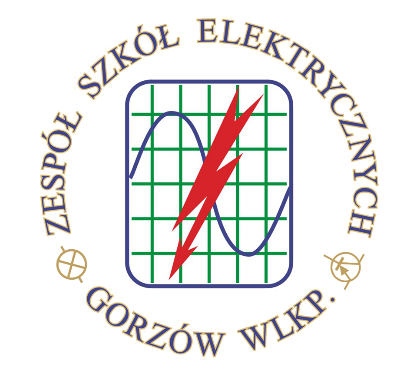 PRACOWNIA BAZ DANYCHTEMAT: ZŁĄCZENIA TABELprzygotowała: mgr inż. Lidia Mamet